BEWSEY LODGE PRIMARY SCHOOL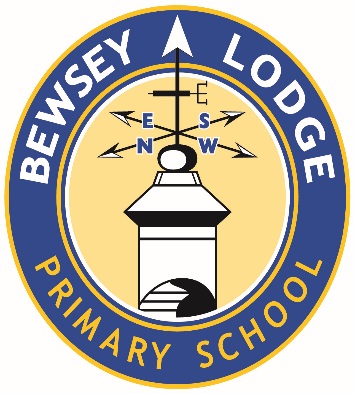 DATA BREACH NOTIFICATION POLICYData Breach Notification PolicyPolicy StatementBewsey Lodge Primary School is committed to the protection of all personal data and special category personal data for which we are the data controller. The law imposes significant fines for failing to lawfully process and safeguard personal data and failure to comply with this policy may result in those fines being applied.All members of our workforce must comply with this policy when processing personal data on our behalf. Any breach of this policy may result in disciplinary or other action.About this policyThis policy informs all of our workforce on dealing with a suspected or identified data security breach. In the event of a suspected or identified breach, School must take steps to minimise the impact of the breach and prevent the breach from continuing or reoccurring. Efficient internal management of any breach is required, to ensure swift and appropriate action is taken and confidentiality is maintained as far as possible. The School must also comply with its legal and contractual requirements to notify other organisations including the Information Commissioners Office (“the ICO”) and where appropriate data subjects whose personal data has been affected by the breach.  This includes any communications with the press.Failing to appropriately deal with and report data breaches can have serious consequences for the School and for data subjects including:identity fraud, financial loss, distress or physical harm;reputational damage to School; andfines imposed by the ICO.Definition of data protection termsAll defined terms in this policy are indicated in bold text, and a list of definitions is included in Annex 2 to this policy.Identifying a Data BreachA data breach is a breach of security leading to the accidental or unlawful destruction, loss, alteration, unauthorised disclosure of, or access to, personal data. This could be the result of a breach of cyber security, such as a hack or virus, or it could be the result of a breach of physical security such as loss or theft of a mobile device or paper records. A data breach includes loss of data and so does not have to be the result of a conscious effort of a third party to access the data. Some examples of potential data breaches are listed below:Leaving a mobile device on a train;Theft of a bag containing paper documents;Destruction of the only copy of a document; andSending an email or attachment to the wrong recipient; andUsing an unauthorised email address to access personal data; andLeaving paper documents containing personal data in a place accessible to other people.Internal CommunicationReporting a data breach upon discoveryIf any member of our workforce suspects, or becomes aware, that a data breach may have occurred (either by them, another member of our workforce, a data processor, or any other individual) then they must contact the [Data Protection Officer (“the DPO”)] immediately at:Head@bewseylodge.co.ukEmmalw74@gmail.comThe data breach may need to be reported to the ICO, and notified to data subjects. This will depend on the risk to data subjects.  The DPO must always be consulted in making a decision as to whether to report a data breach to the ICO.  Initial investigations will inform as to whether the data breach should be reported.If it is considered to be necessary to report a data breach to the ICO then the School must do so within 72 hours of discovery of the breach. The School may also be contractually required to notify other organisations of the breach within a period following discovery. It is therefore critically important that whenever a member of our workforce suspects that a data breach has occurred, this is reported internally to the DPO immediately. Members of our workforce who fail to report a suspected data breach could face disciplinary or other action. Reporting a breach to the DPO is the minimum that should be required.  In addition to a potential data breach being reported to the DPO the School may also consider it appropriate for the matter to be reported to others who will need to be involved in the decision as to whether a data breach should be reported and how best to deal with it.  It may be that the head teacher and the DPO should be notified at the same time so that these individual can then decide who to involve in the data breach process and to ensure the issue is dealt with effectively and efficiently.  The School should amend the paragraphs above accordingly to ensure that these reflect its own internal procedures.Investigating a suspected data breachIn relation to any suspected data breach the following steps must be taken as soon as possible.  These do not have to be carried out as individual tasks, and the most appropriate way of dealing with any breach will depend on the nature of the breach and the information available at any time.Breach minimisation: The first step must always be to identify how the data breach occurred, the extent of the data breach, and how this can be minimised.  The focus will be on containing any data breach, and recovering any personal data.  Relevant departments must be involved, such as IT, to take technical and practical steps where appropriate to minimise the breach. Appropriate measures may include:remote deactivation of mobile devices;shutting down IT systems; contacting individuals to whom the information has been disclosed and asking them to delete the information; andrecovering lost data.Breach investigation: When the School has taken appropriate steps to minimise the extent of the data breach it must commence an investigation as soon as possible to understand how and why the data breach occurred.  This is critical to ensuring that a similar data breach does not occur again and to enable steps to be taken to prevent this from occurring.Technical steps are likely to include investigating, using IT forensics where appropriate, to examine processes, networks and systems to discover:what data/systems were accessed;how the access occurred;how to fix vulnerabilities in the compromised processes or systems;how to address failings in controls or processes.Other steps are likely to include discussing the matter with individuals involved to appreciate exactly what occurred and why, and reviewing policies and procedures.Breach analysis: In order to determine the seriousness of a data breach and its potential impact on data subjects, and so as to inform the School as to whether the data breach should be reported to the ICO and notified to data subjects, it is necessary to analyse the nature of the data breach.Such an analysis must include:the type and volume of personal data which was involved in the data breach;whether any special category personal data was involved;the likelihood of the personal data being accessed by unauthorised third parties;the security in place in relation to the personal data, including whether it was encrypted;the risks of damage or distress to the data subject.The breach notification form annexed to this policy must be completed in every case of a suspected breach, and retained securely, whether or not a decision is ultimately made to report the data breach.  This will act as evidence as to the considerations of the School in deciding whether or not to report the breach.External communicationAll external communication is to be managed and overseen by the DPO and/or head teacher.Law EnforcementThe DPO and/or head teacher will assess whether the data breach incident requires reporting to any law enforcement agency, including the police. This will be informed by the investigation and analysis of the data breach, as set out above.DPO and/or head teacher shall coordinate communications with any law enforcement agency.Other organisationsIf the data breach involves personal data which we process on behalf of other organisations then we may be contractually required to notify them of the data breach. The School will identify as part of its investigation of the data breach whether or not this is the case and any steps that must be taken as a result.Information Commissioner’s OfficeIf School is the data controller in relation to the personal data involved in the data breach, which will be the position in most cases, then the School has 72 hours to notify the ICO if the data breach is determined to be notifiable.A data breach is notifiable unless it is unlikely to result in a risk to the rights and freedoms of any individual. The DPO will make an assessment of the data breach against the following criteria taking into account the facts and circumstances in each instance:the type and volume of personal data which was involved in the data breach;whether any special category personal data was involved;the likelihood of the personal data being accessed by unauthorised third parties;the security in place in relation to the personal data, including whether it was encrypted;the risks of damage or distress to the data subject.If a notification to the ICO is required then see part 7 of this policy below.Other supervisory authoritiesIf the data breach occurred in another country or involves data relating to data subjects from different countries then the DPO will assess whether notification is required to be made to supervisory authorities in those countries.Data subjectsWhen the data breach is likely to result in a high risk to the rights and freedoms of the data subjects then the data subject must be notified without undue delay. This will be informed by the investigation of the breach by the School.The communication will be coordinated by the DPO and will include at least the following information:a description in clear and plain language of the nature of the data breach; the name and contact details of the DPO;the likely consequences of the data breach;the measures taken or proposed to be taken by School to address the data breach including, where appropriate, measures to mitigate its possible adverse effects.There is no legal requirement to notify any individual if any of the following conditions are met:appropriate technical and organisational protection measures had been implemented and were applied to the data affected by the data breach, in particular, measures which render the data unintelligible to unauthorised persons (e.g. encryption);measures have been taken following the breach which ensure that the high risk to the rights and freedoms of the data subject is no longer likely to materialise;it would involve disproportionate effort to contact individuals. In which case a public communication or similar equally effective measure of communication to the data subjects shall be issued.For any data breach, the ICO may mandate that communication is issued to data subjects, in which case such communication must be issued.PressStaff shall not communicate directly with the press and shall treat all potential data breaches as confidential unless otherwise instructed in writing by the DPO. All press enquiries shall be directed to Warrington Borough Council.Producing an ICO Breach Notification ReportAll members of our workforce are responsible for sharing all information relating to a data breach with the DPO, which will enable the annexed Breach Notification Report Form to be completed.When completing the attached Breach Notification Report Form all mandatory (*) fields must completed, and as much detail as possible should be provided. The DPO may require individuals involved in relation to a data breach to each complete relevant parts of the Breach Notification Form as part of the investigation into the data breach.If any member of our workforce is unable to provide information when requested by the DPO then this should be clearly reflected in the Breach Notification Form together with an indication as to if and when such information may be available.In the wake of a data protection breach, swift containment and recovery of the situation is vital. Every effort should be taken to minimise the potential impact on affected individuals, and details of the steps taken to achieve this should be included in this form. The ICO requires that the School send the completed Breach Notification Form to casework@ico.org.uk, with ‘DPA breach notification form’ in the subject field, or by post to: The Information Commissioner’s Office, Wycliffe House, Water Lane, Wilmslow, Cheshire SK9 5AF.  Evaluation and responseReporting is not the final step in relation to a data breach.  The School will seek to learn from any data breach.Therefore, following any breach an analysis will be conducted as to any steps that are required to prevent a breach occurring again.  This might involve a step as simple as emailing all relevant members of our workforce to reinforce good practice, or providing additional training, or may in more serious cases require new technical systems and processes and procedures to be put in place.ANNEX 1 – ICO Breach Notification ReportOrganisation DetailsDetails of the data protection breachSet out the details of the breach and ensure that all mandatory (*) fields are completed.Details of the Personal Data placed at risk Set out the details of the personal data placed at risk as a result of the breach and ensure that all mandatory (*) fields are completed.Containment and recoverySet out the details of any steps the School has taken to contain the breach and/or to recover the personal data and ensure that all mandatory (*) fields are completed.Training and guidance Set out the details of any steps the School has taken to contain the breach and/or to recover the personal data and ensure that all mandatory (*) fields are completed.Previous contact with the ICOMiscellaneous This form was completed on behalf of Bewsey Lodge Primary School] by:Name:……………………………………………….Role:……………………………………………………..Date and Time:………………………………………..ANNEX 2 - DEFINITIONSDate of ReviewJuly 2022Date of next ReviewJuly 2024Signed by Chair Name of Organisation Bewsey Lodge Primary SchoolData controller’s registration number (if applicable). NADPOEmma WilliamsContact DetailsHead@bewseylodge.co.ukEmmalw74@gmail.com* Please describe the incident in as much detail as possible.* When did the incident happen?* How did the incident happen?If there has been a delay in reporting the incident to the ICO please explain your reasons for this.What measures did the organisation have in place to prevent an incident of this nature occurring?Please provide extracts of any policies and procedures considered relevant to this incident, and explain which of these were in existence at the time this incident occurred. Please provide the dates on which they were implemented.* What personal data has been placed at risk? Please specify if any financial or special category (sensitive) personal data has been affected and provide details of the extent.  * How many individuals have been affected? * Are the affected individuals aware that the incident has occurred?* What are the potential consequences and adverse effects on those individuals?(e) 	Have any affected individuals complained to the School about the incident? * Has the School taken any action to minimise/mitigate the effect on the affected individuals? If so, please provide details.* Has the data placed at risk now been recovered? If so, please provide details of how and when this occurred.What steps has the School taken to prevent a recurrence of this incident?  As the data controller, does the School provide its staff with training on the requirements of Data Protection Legislation? If so, please provide any extracts relevant to this incident here.Please confirm if training is mandatory for all staff. Had the staff members involved in this incident received training and if so when?As the data controller, does the School provide any detailed guidance to staff on the handling of personal data in relation to the incident you are reporting? If so, please provide any extracts relevant to this incident here.* Have you reported any previous incidents to the ICO in the last two years?               YES / NOIf the answer to the above question is yes, please provide: brief details, the date on which the matter was reported and, where known, the ICO reference number.Have you notified any other (overseas) data protection authorities about this incident? If so, please provide details.Have you informed the Police about this incident? If so, please provide further details and specify the Force concerned.Have you informed any other regulatory bodies about this incident? If so, please provide details.Has there been any media coverage of the incident? If so, please provide details of this.TermDefinitionDatais information which is stored electronically, on a computer, or in certain paper-based filing systemsData Subjectsfor the purpose of this policy include all living individuals about whom we hold personal data. This includes pupils, our workforce, staff, and other individuals.  A data subject need not be a UK national or resident. All data subjects have legal rights in relation to their personal informationPersonal Datameans any information relating to an identified or identifiable natural person (a data subject); an identifiable natural person is one who can be identified, directly or indirectly, in particular by reference to an identifier such as a name, an identification number, location data, an online identifier or to one or more factors specific to the physical, physiological, genetic, mental, economic, cultural or social identity of that natural personData Controllersare the organisations which determine the purposes for which, and the manner in which, any personal data is processed. They are responsible for establishing practices and policies in line with Data Protection Legislation. We are the data controller of all personal data used in our business for our own commercial purposesData Usersare those of our employees whose work involves processing personal data. Data users must protect the data they handle in accordance with this data protection policy and any applicable data security procedures at all timesData Processorsinclude any person or organisation that is not a data user that processes personal data on our behalf and on our instructionsProcessingis any activity that involves use of the data. It includes obtaining, recording or holding the data, or carrying out any operation or set of operations on the data such as collection, recording, organisation, structuring, storage, adaptation or alteration, retrieval, consultation, use, disclosure by transmission, dissemination or otherwise making available, alignment or combination, restriction, erasure or destruction. Processing also includes transferring personal data to third partiesSpecial Category Personal Dataincludes information about a person's racial or ethnic origin, political opinions, religious or philosophical beliefs, trade union membership, physical or mental health or condition or sexual life, or genetic or biometric dataWorkforceIncludes, any individual employed by School such as staff and those who volunteer in any capacity including Governors and parent helpers